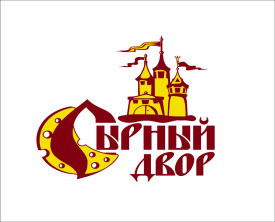     Коммерческое предложение     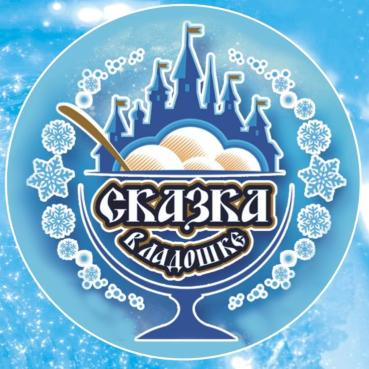                                   ОАО «Оршасырзавод»ОАО «Оршасырзавод» основан 22 декабря 1955 года на базе Оршанской маслобазы, которая была организована в октябре 1944 года.      Решением Витебского облисполкома от 29 декабря 1997 года завод плавленых сыров преобразован в открытое акционерное общество “Оршанский завод плавленых сыров”, а 5 июня 2003 года зарегистрировано новое предприятие - ОАО “Оршасырзавод”.     ОАО “Оршасырзавод” сегодня - это выпуск широкого ассортимента плавленого сыра под торговой маркой «Сырный двор»: колбасно-копченый;в брикете;в слайсах;в полистироловом стакане;в пленке.Под торговой маркой «Сказка в ладошке» производится вкуснейшее с детства мороженое по традиционным отечественным рецептам с использованием только натурального высококачественного молока, сливок, сливочного масла и других экологически чистых ингредиентов:в вафельном стакане;в сахарных рожках;эскимо;в брикете на печенье;семейное весовое в пакете, в ведёрке;семейное весовое в пластиковой коробочке;весовое в кювете по .Сегодня ОАО «Оршасырзавод» является одним из ведущих предприятий Беларуси по производству плавленых сыров, которые  изготавливаются путем тепловой обработки и по своим вкусовым и полезным свойствам  ни чем не уступают  остальным  видам сыра.  Для производства   плавленого сыра на ОАО «Оршасырзавод» используют только  натуральные  продукты: сычужный сыр, масло коровье, творог, сметана, сухое молоко. И что самое важное –  сыры не содержат искусственных консервантов. Также освоен выпуск новых видов холодного лакомства – многослойное, щербет, фруктовый лед, разноцветное, необычной формы и неповторимых вкусов. Попробуйте и убедитесь: в Республике Беларусь аналогов нет!Код ТНВЭД:сыр-0406031000мороженое-2105009900ИСО 9001- система менеджмента качестваУсловия поставки:DAP,FCA  минимальный объём – 1000кг, максимальный- не ограниченУсловия продажи:100% предоплата, прямые переговоры.Будем рады видеть Вас в лице наших надежных партнеров.В надежде на долгосрочное и взаимовыгодное сотрудничество.Контакты: +375295196811             80216-247779- Специалист по ВЭД Богушевич Павел Николаевичorsha-cheese.by- официальный сайт ОАО «Оршасырзаводe-mail: zsyr@tut.by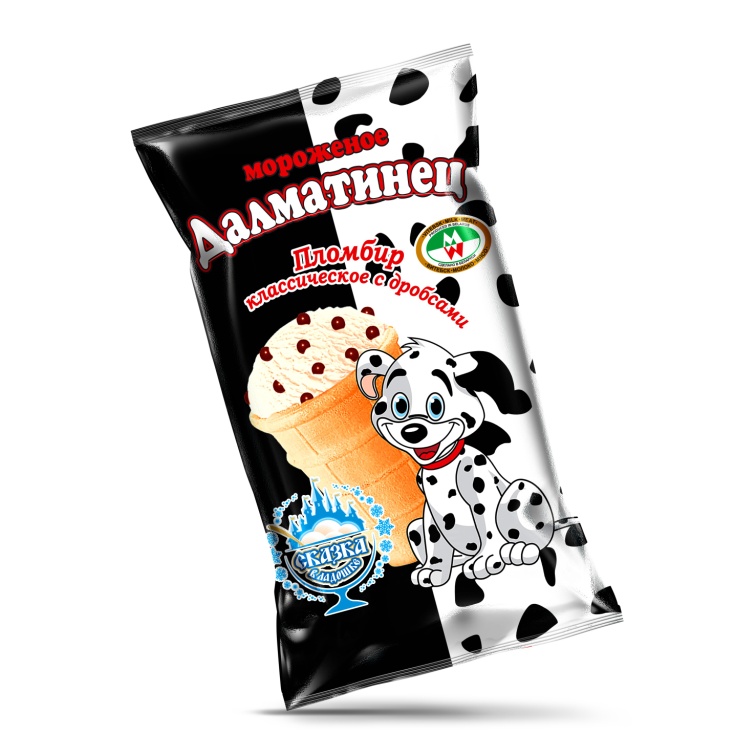 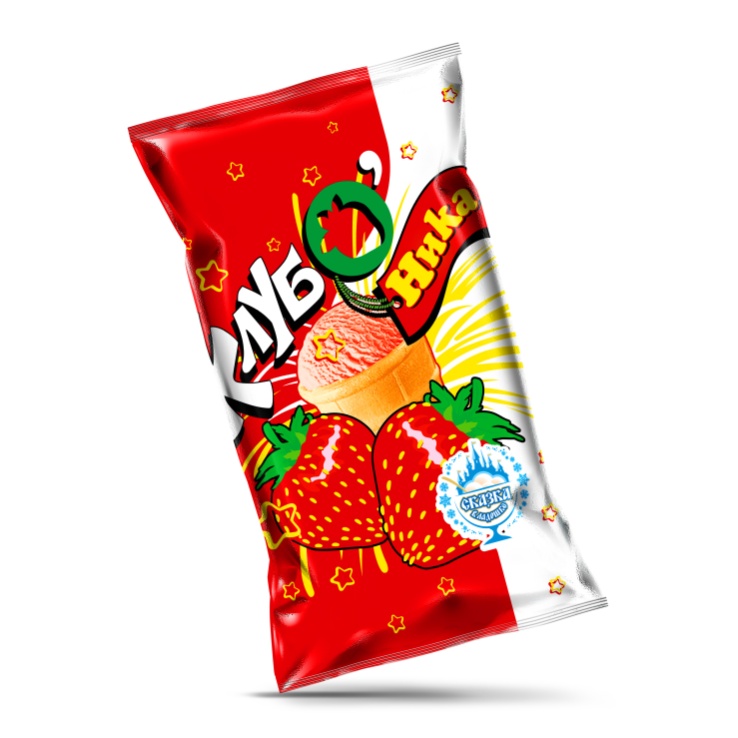 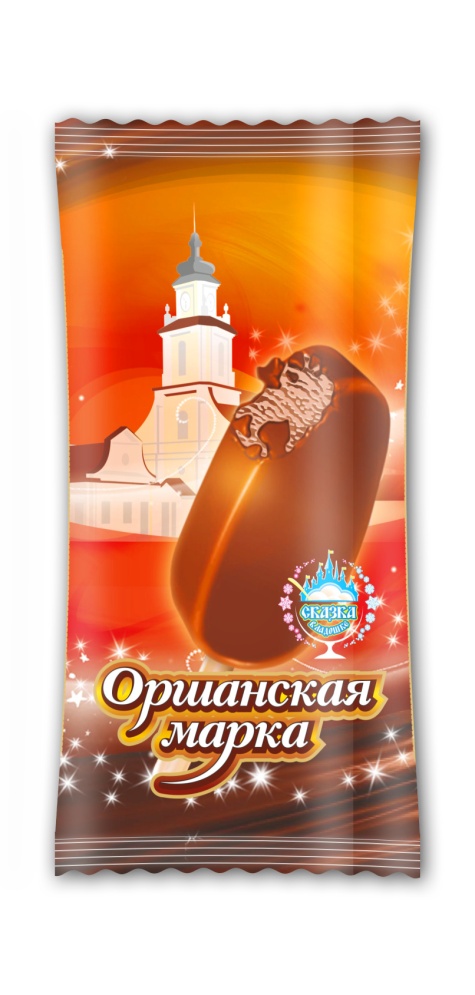 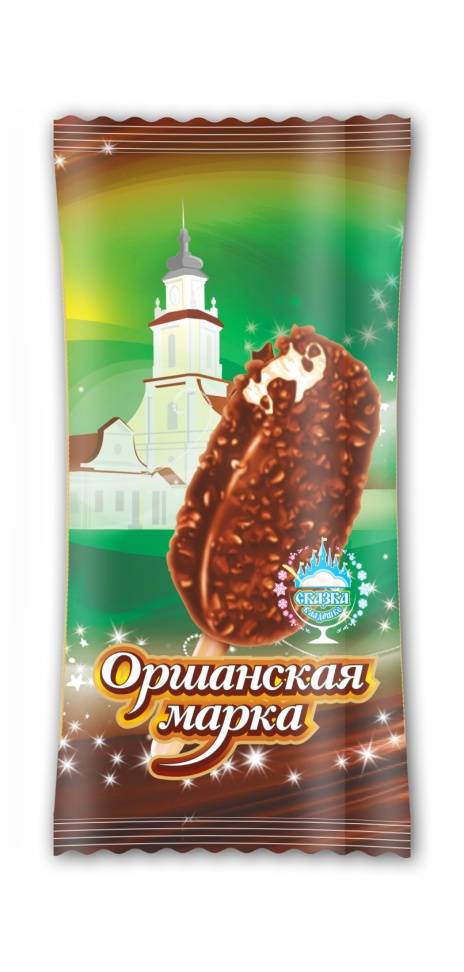 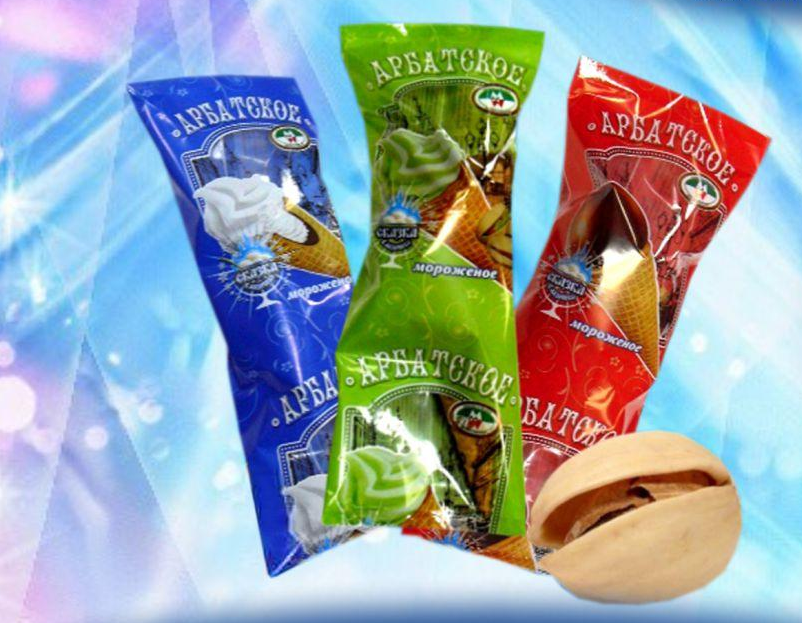 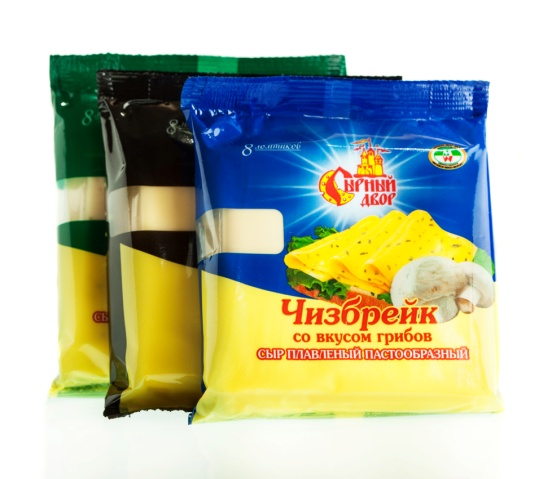 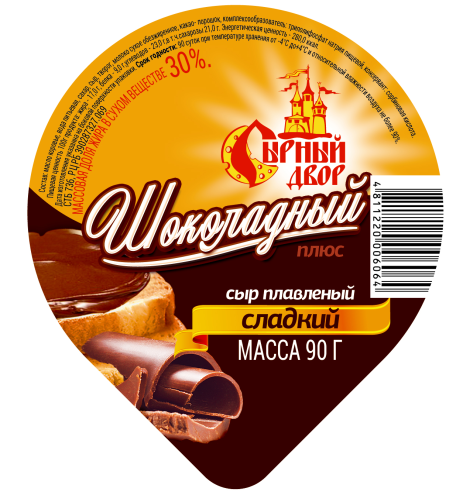 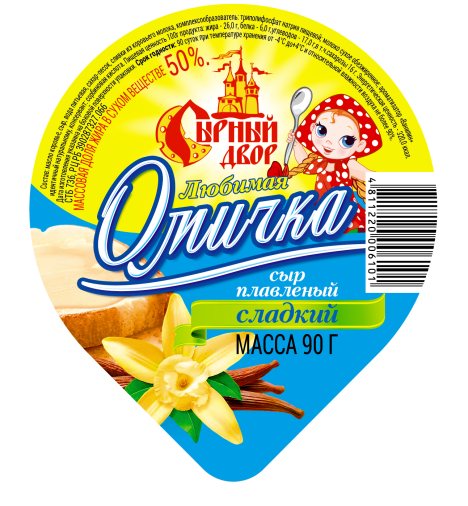 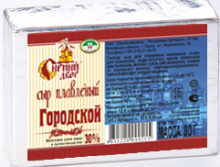 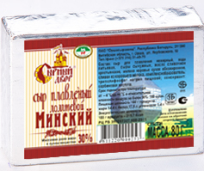 Сыры плавленые – техническая документация – ГОСТ,СТБ.Вся продукция упакована в гофрокороб.При заказе свыше тонны, возможен перерасчет цен. Данный прайс-лист составлен на Февраль месяц.Цена может поменяться в зависимости от затрат на производсто.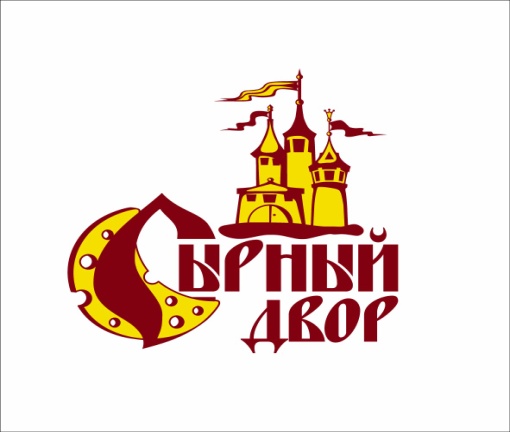 Прайс-листОАО «Оршасырзавод» 211390, РБ, Витебская обл., г. Орша, ул. Якубовского 10,тел./факс (+375 216) 31-40-70, 31-40-71  E-mail: ZSYR@TUT.BYНаименование продукцииВес единицы  Код ТН ВЭДОптово-отпускная цена без НДС (FCA), российских рублейСрок реализ. в сут. при Т  от -4 до 0 0С до +4 до 0 0СКол-во шт .в                                                                   упаковкеСыр копчёный колбасный  НДС 0%Сыр копчёный колбасный  НДС 0%Сыр копчёный колбасный  НДС 0%Сыр копчёный колбасный  НДС 0%Сыр копчёный колбасный  НДС 0%Сыр копчёный колбасный  НДС 0%«Русский классический» 40% жирности0,5кг0406303100114,918010«Фирменный» 40%  жирности0,5кг0406303100109,418010  «К чаю»   30% жирности 0,5кг0406303100106,518010  «Белорусский» 40% жирности0,5кг0406303100106,818010Сырки плавленые в брикетах   НДС 0%Сырки плавленые в брикетах   НДС 0%Сырки плавленые в брикетах   НДС 0%Сырки плавленые в брикетах   НДС 0%Сырки плавленые в брикетах   НДС 0%Сырки плавленые в брикетах   НДС 0% «Шоколадный» 30% жирности040630310014,87830«Орбита» 20% жирности80 г 040630310015,29030«Угличский» 60% жирности80 г040630310017,918030 «Настоящая Дружба» 55% жирности040630390018,718030 «Минский» 30 % жирности 040630310016,018030 «Городской» 30% жирности040630310016,418030 «Костромской» 40 % жирности040630310018,118030 «Кисломолочный плюс» 45% жирности 040630310016,918030 «Оршанский плюс» 45% жирности040630310016,918030 «Столичный плюс» 45% жирности040630310016,918030Сыры плавленые в слайсах  НДС 0%Сыры плавленые в слайсах  НДС 0%Сыры плавленые в слайсах  НДС 0%Сыры плавленые в слайсах  НДС 0%Сыры плавленые в слайсах  НДС 0%Сыры плавленые в слайсах  НДС 0%«Чизбрейк» 45% жирности140г040630310035,818012«Чизбрейк» с укропом 45% жирности140г040630310036,018012«Чизбрейк» с грибами 45% жирности140г040630310038,418012«Наш Престиж» 45% жирности 140г040630310038,018012«Наша Премьера» 45% жирности 140г040630310038,318012«Настоящая Дружба» 55% жирности140г040630390039,418012«Цезарь» 50% жирности140г040630390039,418012Сыр плавленый в полистироловом стаканчике НДС 0%Сыр плавленый в полистироловом стаканчике НДС 0%Сыр плавленый в полистироловом стаканчике НДС 0%Сыр плавленый в полистироловом стаканчике НДС 0%Сыр плавленый в полистироловом стаканчике НДС 0%Сыр плавленый в полистироловом стаканчике НДС 0%«Омичка» сладкий 50%90г040630310020,59020«Шоколадный плюс» сладкий 30%90г040630310019,39020«Чизбрейк» паприка 45% жирности170г040630900034,89010«Чизбрейк» чеснок и травы 45% жирности170г040630900034,69010«Чизбрейк» крабы 45% жирности170г040630900034,39010«Чизбрейк» грибы 45% жирности170г040630900040,79010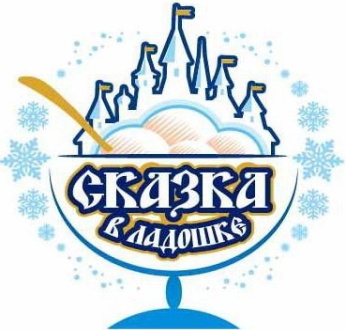                         ОАО «Оршасырзавод»                        ОАО «Оршасырзавод»                        ОАО «Оршасырзавод»                        ОАО «Оршасырзавод»                        ОАО «Оршасырзавод»                        ОАО «Оршасырзавод»Прайс на февральПрайс на февральПрайс на февральПрайс на февральПрайс на февраль            Наименование продукцииКод ТН ВЭДВес единицыКоличество  в одном месте, штОптово-отпускная цена без НДССрок реализ. месяцев при Т  -20+ 2°С            Наименование продукцииКод ТН ВЭДВес единицыКоличество  в одном месте, штFCA, российских рублейСрок реализ. месяцев при Т  -20+ 2°СВафельный стаканчик в упаковке НДС 0%Вафельный стаканчик в упаковке НДС 0%Вафельный стаканчик в упаковке НДС 0%Вафельный стаканчик в упаковке НДС 0%Вафельный стаканчик в упаковке НДС 0%Вафельный стаканчик в упаковке НДС 0%1. Пломбир классическое «Мы вместе» ванильное210500990080 г5012,97,53. Сливочное «Клуб-Ника» с кусочками натуральной клубники210500990080 г5013,5124. Сливочное  с сорбитом210500990065 г5010,4125. Пломбир  «Далматинец» с шокол. дробсами210500990080 г5013,47,57. Пломбир «Как раньше» классическое ванильное210500990080г5013,47,58. Пломбир «Как раньше» классическое шоколадное210500990080г5013,67,5Мороженое в бумажном стакане НДС 0%Мороженое в бумажном стакане НДС 0%Мороженое в бумажном стакане НДС 0%Мороженое в бумажном стакане НДС 0%Мороженое в бумажном стакане НДС 0%Мороженое в бумажном стакане НДС 0%1.Мороженое «Клубничное» щербет классический, 1% жирности210500990080г5012,432.Мороженое «Смородинка» щербет классический, 1,5% жирности210500990080г50113Эскимо НДС 0%Эскимо НДС 0%Эскимо НДС 0%Эскимо НДС 0%Эскимо НДС 0%Эскимо НДС 0%1.Пломбир классич. «Оршанская марка»210500990070 г7013,87,5ванильное в шок.глазури210500990070 г7013,87,52.Пломбир классич. «Оршанская марка»210500990070г7013,87,5шоколадное в шок.глазури210500990070г7013,87,53. Пломбир классич. «Оршанская марка» ванил.в шок-орех.глазури210500990070г7014,17,54. Пломбир «Карамелька» крем-брюле в карамельной глазури210500990070 г7013,77,56.Пломбир «Дуэт» классическое с ароматом ванили, с карамелью, с арахисом в какаосодержащей глазури210500990060 г8013,37,58. Пломбир шоколадный в молочной глазури «Белые ночи»210500990070г7013,77,59. Сливочное  классическое "Дружная семейка" ванильное в шок. гл. и в печенье210500990080г7013,4129. Сливочное  классическое "Дружная семейка" ванильное в шок. гл. и в печенье210500990010. Сливочное  классическое "Дружная семейка" шоколадное в шок. гл. и в печень210500990080г7013,51211. Сливочное класс.двухслойное «В гостях у сказки» с ароматом ванили и ароматом абрикоса в какао.глазури210500990070г7013,31212. Сливочное класс.двухслойное «В гостях у сказки» с ароматом ванили и ароматом шоколада в какао.глазури210500990070г7013,31213. Сливочное класс.двухслойное «В гостях у  сказки» с ароматом ванили и ароматом клубники в какао.глазури210500990070г7013,31214.Пломбир классическое двухслойное "Клубничное настроение" с ароматом клубники и ванили с наполнителем клубника в какаосодержащей глазури эскимо, 12% жирности210500990060г7012,67,515.Пломбир классическое двухслойное "Банановое настроение" с ароматом клубники и ванили с наполнителем клубника в какаосодержащей глазури эскимо, 12% жирности210500990060г7012,57,5Мороженое в сахарных рожках НДС 0%Мороженое в сахарных рожках НДС 0%Мороженое в сахарных рожках НДС 0%Мороженое в сахарных рожках НДС 0%Мороженое в сахарных рожках НДС 0%Мороженое в сахарных рожках НДС 0%1. Пломбир класс. ванильное     “Люби меня”210500990080 г3515,67,52. Пломбир класс.шоколадное  “Люби меня”210500990080 г3515,67,53. Пломбир класс. крем-брюле   “Люби меня”210500990080 г3515,87,54. Пломбир классический «Люби меня» с  210500990080г3515,67,5 ароматом фисташек                                                 210500990080г3515,67,5Мороженое весовое НДС 0%Мороженое весовое НДС 0%Мороженое весовое НДС 0%Мороженое весовое НДС 0%Мороженое весовое НДС 0%Мороженое весовое НДС 0%1. Пломбир классический ванильное “Люби меня”21050099001 кг8139,452. Пломбир классический «Люби меня» ванильный в мешке2105009900500г1268,353. Пломбир классический «Люби меня» шоколадный в мешке2105009900500г1272,954. Пломбир классический «Люби меня» крем-брюле2105009900500г1269,755.Пломбир классическое "Люби меня" с ароматом   фисташек в мешке2105009900500г1267,95